知识产权与遗传资源、传统知识和民间文学艺术
政府间委员会第二十八届会议2014年7月7日至9日，日内瓦土著和当地社区专家小组通知秘书处编拟的文件1.	知识产权与遗传资源、传统知识和民间文学艺术政府间委员会(“委员会”)在第七届会议上议定：“紧接在委员会开始举行会议之前，先举行为期半天的专家小组报告会，由当地或土著社区的代表主持。”自2005年以来，在委员会召开每届会议之前，均举行过此种专家小组会议。2.	第二十八届会议专家小组会议的主题是：“知识产权与遗传资源、传统知识和传统文化表现形式：对WIPO政府间委员会跨领域问题的土著视角”。3.	附件中载有本次专家小组会议的临时日程安排。［后接附件］专家小组会议临时日程安排[附件和文件完]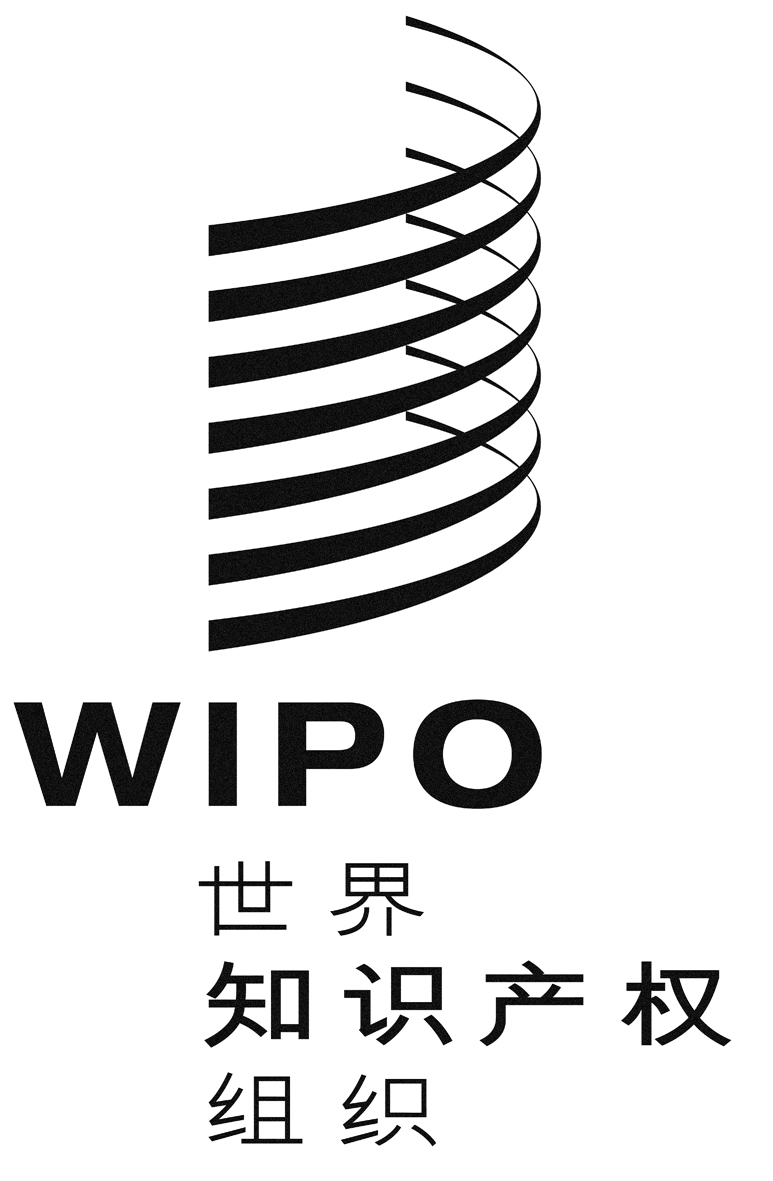 CWIPO/GRTKF/IC/28/inf/5WIPO/GRTKF/IC/28/inf/5WIPO/GRTKF/IC/28/inf/5原 文：英文原 文：英文原 文：英文日 期：2014年6月11日  日 期：2014年6月11日  日 期：2014年6月11日  2014年7月7日(星期一)10:30开幕主席——(待WIPO土著磋商论坛确定)10:30–10:45Dalee Sambo Dorough女士，联合国土著问题常设论坛(UNPFII)主席，美利坚合众国阿拉斯加10:45–11:00Marcial Arias先生，库纳人保护地球母亲联合会(KUNA)政策顾问，巴拿马巴拿马城11:00–11:15Lucy Mulenkei女士，土著信息网(IIN)执行主任，肯尼亚内罗毕11:15–11:30自由讨论，专家小组会议闭幕